邁向永續發展目標（SDGs）的教育理論與實踐研討會 徵稿啟事Education Theories and Implementations in the Pursuit of Sustainable Development Goals (SDGs)(Call for Papers)一、會議時間：2024年4月27日(星期六)全天。二、會議地點：臺北市立大學博愛校區公誠樓二樓第三會議室(100234臺北市中正區愛國西路1號)。三、主辦單位：臺北市立大學教育學系、中華民國課程與教學學會四、徵稿對象：(一)國內外大學校院教師、研究人員，或具碩、博士學位者。(二)國內外大學校院碩、博士班研究生。(三)國內外教育相關機構專業工作人員並具有碩、博士學位者。五、徵稿主題：(一)SDGs內涵中的倫理議題，及其對師資培育的啟示。(二)SDGs與社會正義、社會包容、社會平等和社會變革，以及其對教師專業發展的影響。(三)SDGs對於跨學科、跨領域教育協作的挑戰，並探討其對師資培育歷程的影響。(四)SDGs落實在教育場域的應用，尤其關注其在師資培育課程中的實踐。(五)SDGs議題融入教學的困難與挑戰，特別聚焦於師資培育的歷程中的影響。(六)SDGs議題教材編寫的挑戰與實踐，強調在師資培育中的應用面向。六、徵稿辦法：(一)投稿稿件以未公開發表者為限，一般論文及海報論文皆採「摘要審查制」，摘要以1,000字為原則（不含參考書目）。(二)摘要內容須包含下列項目：1.中英文題目、關鍵詞；2.研究動機、目的或背景說明；3.文獻探討或回顧；4.研究方法或分析策略；5.研究結果或預期研究貢獻。(三)一般論文及海報論文摘要格式請參閱附件一，作者請於2024年2月21日(三)前提交論文題目及摘要，投稿摘要請以MS-Word檔案上傳至大會徵稿專屬網址https://www.beclass.com/rid=284d6e865965a0f7bed9。投稿者基本資料表請參閱附件二。(四)審稿程序及日程：1.大會將依照來稿之研究主題，採雙向匿名審查方式，邀請相關專長領域學者協助審查。審查結果經籌備委員會審議核定後於2024年2月29日(四)公告，網址https://edu.utaipei.edu.tw/。2.通過摘要審查之作者，請依大會規定之期限提交一般論文全文（海報論文）電子檔。(五)一般論文全文（海報論文）繳交日程：1.通過審查之作者應於2024年3月25日(一)前提交一般論文全文（海報論文）並完成註冊手續。論文繳交與註冊請上傳至大會註冊專屬網址https://www.beclass.com/rid=284d6ec659bb9693771f。作者需親自出席進行發表，方得列入大會手冊。2.一般論文全文含註解、圖、表、參考文獻及附錄，以15,000字為限。應包含以下項目：(1)標題：需註明中英文名稱；(2)摘要：中英文摘要各350字以內、中英文關鍵詞各3-5個；(3)正文：請使用APA（第七版）格式撰稿。一般論文格式範例請參閱附件三。3.海報論文內容以呈現研究結果為主，除題目與中英文摘要之外，依序包含研究背景、文獻探討、研究目的、研究方法、研究結果(或預期研究結果)及參考文獻等，內容請投稿作者自行斟酌，以不超過海報尺寸為限。海報尺寸：84.1cm(寬)x118.9cm(高)，直式A0尺寸，海報論文格式範例請參閱附件四。七、聯繫方式：邁向永續發展目標（SDGs）的教育理論與實踐研討會籌備小組大會網址：https://sites.google.com/go.utaipei.edu.tw/2024sdgs聯絡電話：02-23113040轉8412、EMAIL：2024sdgs@go.utaipei.edu.tw附件一論文摘要格式邁向永續發展目標（SDGs）的教育理論與實踐研討會Education Theories and Implementations in the Pursuit of Sustainable Development Goals (SDGs)作者一中文姓名 英文姓名作者二中文姓名 英文姓名投稿摘要本文將說明本研討會投稿論文摘要的撰寫格式，請依此格式進行撰寫及編排。113年2月21日（星期三）為論文摘要的投稿截稿日，請於期限內投遞。一律以A4大小電腦打字。版面設定邊界標準，上方留2.54cm，下方留2.54cm，左邊界3.17cm空白，右邊界3.17cm空白，裝訂邊0cm，並以word文字檔存檔。中文字型為標楷體，使用半形標點符號；英文字型與數字為Times New Roman，使用半形標點符號。論文摘要以1,000字為限，經排版後最多不得超過3頁。摘要內容需簡敘研究動機、目的或背景說明；文獻探討或回顧；研究方法或分析策略；研究結果或預期研究貢獻等。字體大小規範為，論文標題：字體大小為14字元，粗體字，置中。作者姓名、服務單位：字體大小為12字元，置中。內文：字體大小為12字元。關鍵字：標楷體12號字。段落間距與前段距離0.5行，行距為單行間距。關鍵字：研討會、論文格式附件二投稿者基本資料表邁向永續發展目標（SDGs）的教育理論與實踐學術研討會投稿者基本資料表(大會徵稿專屬網址https://www.beclass.com/rid=284d6e865965a0f7bed9)附件三一般論文全文格式邁向永續發展目標（SDGs）的教育理論與實踐研討會Education Theories and Implementations in the Pursuit of Sustainable Development Goals (SDGs)作者一中文姓名 英文姓名作者二中文姓名 英文姓名摘要本文係臺北市立大學教育學系辦理辦之「邁向永續發展目標（SDGs）的教育理論與實踐研討會論文」完稿排版格式說明，煩請投稿者務必依照本格式進行編排。本研討會鼓勵作者於投稿時，即根據本論文格式說明之編排方式，進行完稿編排，一般論文全文含註解、圖、表、參考文獻及附錄，以15,000字為限。以中文書寫者，需併附英文摘要。論文格式亦可亦可直接套用本檔案之範本。關鍵字：研討會、論文格式AbstractThe abstract is to be at the left-hand column in 12 point Times New Roman as it is here, and below the Chinese abstract. Use the word “Abstract” as the title, in 14-point Times New Roman, and initially capitalized. Keywords: Conference, Paper Format.壹、前言本文說明研討會論文排版格式，已被接受的論文，煩請務必依照本格式編排。摘要投稿稿件並不一定需要按照本格式編排，惟作者若願意在摘要投稿時即按照本格式之規範進行排版，將更有助於文稿的審查與後續相關作業。完稿文章採用A4格式(21.0cm×29.7cm)。版面設定邊界標準，上方留2.54cm，下方留2.54cm，左邊界3.17cm空白，右邊界3.17cm空白，裝訂邊0cm。稿件請採單欄的編排格式，包括本文、圖片、表格、參考文獻等，請注意內文長度一般論文全文含註解、圖、表、參考文獻及附錄，以10,000字為原則，至多不超過15,000字。以中文書寫者，需併附英文摘要。貳、論文格式一、論文標題及作者中文論文標題字形採14pt、標楷體、粗體，英文字形為14pt、Times New Roman、粗體。中英文皆為置中。而段落間距與前段距離為0.5行，行距：單行間距。中英文作者姓名排列於中英文標題下方，並以註腳方式註明服務單位與職稱，通訊作者應附上聯絡方式與電子郵件。中文字體為標楷體，英文為Times New Roman，中英文字體大小皆為12pt，置欄位中央，而段落間距都是與前、後段距離皆為0行，行距：最小行距，行高：12pt。作者服務單位全名若過長，請適當摘要或簡稱。二、摘要摘要標題格式與主標題相同，採14pt、標楷體、粗體，英文字形為14pt、Times New Roman、粗體。中英文皆為置中。而段落間距與前段距離為0.5行、與後段距離為0行，行距：單行間距。中文摘要以不超過350字、英文不超過300字為原則。字體為12pt，左右對齊，段落首行縮排2字元。字型中文內文為標楷體，英文為Times New Roman。而段落間距與前段距離為0.5行、與後段距離為0行，行距：單行間距。關鍵字勿超過五個，請列於摘要之後。除關鍵字勿縮排外，其他格式與內文相同。英文關鍵字後請空一行。三、章節標題、子標題與段落主標題順序為壹、貳、參…，置中對齊，中文為標楷體，英文為Times New Roman，14pt、粗體。子標題後與內文一致靠左對齊，但不需空2字元；子標題順序為一、二、三…，次子標題順序為(一)(二)(三)…，次次子標題順序為1.、2.、3.…，次次次子標題順序為(1)(2)(3)…，中文為標楷體，英文為Times New Roman，12pt、靠左對齊。而段落間距與前段距離為0.5行、與後段距離為0行，行距：單行間距。三、內文字體為12pt，左右對齊，段落首行縮排2字元。字型中文內文為標楷體，標題為標楷體，英文為Times New Roman。而段落間距與前段距離為0.5行、與後段距離為0行，行距：單行間距。參、圖片與表格一、圖片圖片標題必須為12pt，新細明體，置於圖片下方且置中，與前後段距離0.5列。圖形編號請用阿拉伯數字依序編號，例如「圖1」而非「圖一」。圖片中字體以12pt為原則。二、表格表格標題必須為12pt，新細明體，置於表格上方且置中，與前後段距離0.5列。表格編號請用阿拉伯數字依序編號，例如「表1」而非「表一」。表格請盡可能排成同頁。三、註釋請盡量不要使用註釋而以參考文獻方式引用。若需使用註釋時，於本文內需標註文字後插入右上方縮小註脚號碼（如，羌笛2），再於該頁下方畫一橫線列出註解，註解字體請使用新細明體10pt（註脚使用方式請參考microsoft office word 2007以上版本）。肆、參考文獻格式說明參考文獻字體12pt，左右對齊，首行凸排4英文字元，字型中文為標楷體，英文為Times New Roman。而段落間距與前段距離為0行、與後段距離為0行，行距：單行間距。參考資料中文在前，依姓名筆劃排序，英文在後，依姓氏A～Z次序排列。所有參考文獻都必須在本文內有實際引用者，方得列入，而所有本文內引用到的文獻，也都必須列明於參考文獻中。參考文獻撰寫格式請依APA第六版編排。參考文獻王前龍（2008）。民族教育夥伴關係發展之參與式行動研究。五南。姚如芬（2014）。當數學遇見原民文化――發展原民數學模組之個案研究。科學教育學刊，22(2)，135-161。doi:10.6173/CJSE.2014.2202.02陳珍源、劉傳璽、李遠坤（2014，10月）。擴增實境技術應用於偏鄉原住民國小學童教材之開發設計-以彈簧遊戲為例。論文發表於TANET2014臺灣網際網路研討會。黃思華（2014）。互動式電子書對原住民高中職學生閱讀理解能力之研究。教育科技與學習，2(2)，143-164。Chang, F. T. Y., & Lin, C. H. (2014, April). Application of computing cloud for indigenous primary school students in learning science and mathematics. Paper presented at the Asian Conference on Arts and Humanities 2014, Japan.Chang, J.-M., Lee, H., & Yen, C.-F. (2010). Alternative conceptions about burning held by Atayal indigene students in Taiwan. International Journal of Science and Mathematics Education, 8, 911-935. doi: 10.1007/s10763-009-9192-9Greer, B., & Mukhopadhyay, S. (2009). Culturally responsive mathematics education. NY: Routledge.附件四海報論文格式邁向永續發展目標（SDGs）的教育理論與實踐研討會海報論文格式說明經本研討會審核錄取為「海報論文」發表者，請依下列規格製作「A0」84.1cm(寬)x118.9cm(高)海報一張（直版），並於論文發表當天張貼於研討會會場。本研討會之海報發表採一篇論文一面看板，請作者依統一格式製作。一、基本資料(一)海報標題包含題目與作者資料，依序如下：海報需有「邁向永續發展目標（SDGs）的教育理論與實踐研討會」字樣中文題目ＸＸＸＸＸＸ英文題目ＸＸＸＸＸＸ發表人中英文姓名學校系所或單位名稱／職稱二、海報內容格式(一)海報內容：海報論文內容以呈現研究結果為主，除題目與中英文摘要之外，依序包含研究背景、文獻探討、研究目的、研究方法、研究結果(或預期研究結果)及參考文獻等，內容請投稿作者自行斟酌，以不超過海報尺寸為限。(二)海報格式建議參酌1.海報紙上下側及左右邊各留至少5公分。2.標題字體請用粗體，內文中、英文請分別以標楷體與Times New Roman書寫。3.以中文或英文打字，繕打時採用橫式。除題目與作者資料採一欄、置中對齊外，其他採一頁雙欄（或三欄）方式進行設計。4.圖表需以良好解析度呈現，可以列在文中，或列在參考文獻之後。列在文中者，請盡量靠近文中第一次提及的地方。各圖、表請備說明內容，圖的說明應置於圖的下方，而表的說明則應置於表的上方。三、海報張貼注意事項(一)海報請自行輸出，並於研討會發表日當天上午11時前自行攜帶並張貼於所屬編號的海報架上。(二)現場備有張貼工具。(三)張貼地點：本校博愛校區公誠樓二樓。(四)海報展示時間結束後，請發表人於16：00之前自行撤除海報。未撤除者，將由本會代為回收，發表人不得要求取回。論文題目論文題目中文：中文：中文：中文：中文：論文題目論文題目英文：英文：英文：英文：英文：投稿類別投稿類別⼞一般論文　　　⼞海報論文(限具研究生身分者)⼞一般論文　　　⼞海報論文(限具研究生身分者)⼞一般論文　　　⼞海報論文(限具研究生身分者)⼞一般論文　　　⼞海報論文(限具研究生身分者)⼞一般論文　　　⼞海報論文(限具研究生身分者)歸屬主題（請勾選）歸屬主題（請勾選）⼞SDGs內涵中的倫理議題，及其對師資培育的啟示。⼞SDGs與社會正義、社會包容、社會平等和社會變革，以及其對教師專業發展的影響。⼞SDGs對於跨學科、跨領域教育協作的挑戰，並探討其對師資培育歷程的影響。⼞SDGs落實在教育場域的應用，尤其關注其在師資培育課程中的實踐。⼞SDGs議題融入教學的困難與挑戰，特別聚焦於師資培育的歷程中的影響。⼞SDGs議題教材編寫的挑戰與實踐，強調在師資培育中的應用面向。⼞SDGs內涵中的倫理議題，及其對師資培育的啟示。⼞SDGs與社會正義、社會包容、社會平等和社會變革，以及其對教師專業發展的影響。⼞SDGs對於跨學科、跨領域教育協作的挑戰，並探討其對師資培育歷程的影響。⼞SDGs落實在教育場域的應用，尤其關注其在師資培育課程中的實踐。⼞SDGs議題融入教學的困難與挑戰，特別聚焦於師資培育的歷程中的影響。⼞SDGs議題教材編寫的挑戰與實踐，強調在師資培育中的應用面向。⼞SDGs內涵中的倫理議題，及其對師資培育的啟示。⼞SDGs與社會正義、社會包容、社會平等和社會變革，以及其對教師專業發展的影響。⼞SDGs對於跨學科、跨領域教育協作的挑戰，並探討其對師資培育歷程的影響。⼞SDGs落實在教育場域的應用，尤其關注其在師資培育課程中的實踐。⼞SDGs議題融入教學的困難與挑戰，特別聚焦於師資培育的歷程中的影響。⼞SDGs議題教材編寫的挑戰與實踐，強調在師資培育中的應用面向。⼞SDGs內涵中的倫理議題，及其對師資培育的啟示。⼞SDGs與社會正義、社會包容、社會平等和社會變革，以及其對教師專業發展的影響。⼞SDGs對於跨學科、跨領域教育協作的挑戰，並探討其對師資培育歷程的影響。⼞SDGs落實在教育場域的應用，尤其關注其在師資培育課程中的實踐。⼞SDGs議題融入教學的困難與挑戰，特別聚焦於師資培育的歷程中的影響。⼞SDGs議題教材編寫的挑戰與實踐，強調在師資培育中的應用面向。⼞SDGs內涵中的倫理議題，及其對師資培育的啟示。⼞SDGs與社會正義、社會包容、社會平等和社會變革，以及其對教師專業發展的影響。⼞SDGs對於跨學科、跨領域教育協作的挑戰，並探討其對師資培育歷程的影響。⼞SDGs落實在教育場域的應用，尤其關注其在師資培育課程中的實踐。⼞SDGs議題融入教學的困難與挑戰，特別聚焦於師資培育的歷程中的影響。⼞SDGs議題教材編寫的挑戰與實踐，強調在師資培育中的應用面向。作者作者作者作者就讀學校學系/服務單位職稱作者作者通訊作者中文姓名作者作者通訊作者英文姓名作者作者第一作者中文姓名作者作者第一作者英文姓名作者作者第二作者中文姓名作者作者第二作者英文姓名作者作者第三作者中文姓名作者作者第三作者英文姓名主要發表人姓名主要發表人地址主要發表人手機主要發表人信箱「邁向永續發展目標（SDGs）的教育理論與實踐研討會」研討會中文題目研討會英文題目發表人中英文姓名摘要論文的摘要如下論文的摘要如下論文的摘要如下論文的摘要如下論文的摘要如下。Abstract論文的摘要如下論文的摘要如下論文的摘要如下。關鍵字：研討會、論文格式壹、研究背景論文的研究背景論文的研究背景論文的研究背景論文的研究背景論文的研究背景論文的研究背景論文的研究背景論文的研究背景論文的研究背景論文的研究背景論文的研究背景。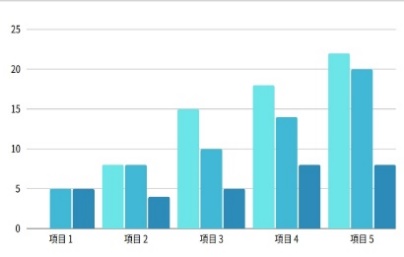 貳、文獻探討論文的文獻探討論文的文獻探討論文的文獻探討論文的文獻探討。論文的文獻探討論文的文獻探討論文的文獻探討論文的文獻探討論文的文獻探討論文的文獻探討論文的文獻探討論文的文獻。論文的研究方法論文的研究方法論文的研究方法論文的研究方法論文的研究方法論文的研究方法論文的研究方法論文的研究方法論文的研究方法論文的研究方法論文的研究方法論文的研究方法論文的研究方法論文的研究方法。肆、研究結果論文的研究結果論文的研究結果論文的研究結果論文的研究結果論文的研究結果論文的研究結果論文的研究結果論文的研究結果論文的研究結果論文的研究結果論文的研究結果論文的研究結果論文的研究結果論文的研究結果。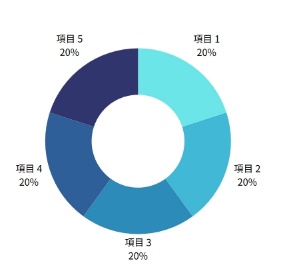 參考文獻1. 參考文獻2. 參考文獻3. 參考文獻4. 參考文獻5. 參考文獻6. 參考文獻7. 參考文獻學校系所或單位名稱／職稱：E-MAIL：